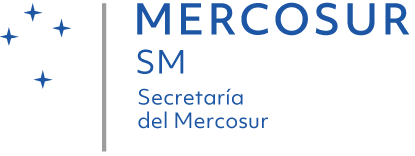 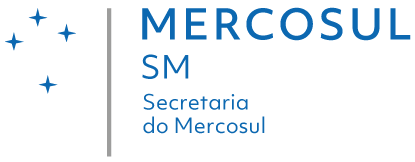 Programa de Pasantías DE LA SECRETARIA DEL MERCOSUR (PPSM)Convocatoria para Candidaturas 2023formulario candidaturaDATOS PERSONALESDATOS ACADÉMICOSAdjuntar a este formulario:copia de la documentación que acredite la información consignada en el mismo;carta de presentación de la universidad en la que cursa sus estudios, con la copia de la escolaridad del solicitante;copia del curriculum vitae actualizado y firmado;copia del documento de identidad.ApellidoNombreDocumento de identificaciónNacionalidadFecha de nacimientoSexoLugar de residenciaDirección Teléfono Teléfono alternativoCorreo electrónico Datos de contacto laboral si correspondieseCarrera universitaria o posgrado en curso y fecha de ingresoUniversidad en la cual cursa sus estudiosCantidad total de materias de la currícula y cantidad de materias aprobadasVacante(s) del PPSM 2023 a la(s) que postula